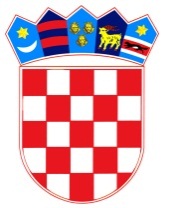           REPUBLIKA HRVATSKAOSJEČKO-BARANJSKA ŽUPANIJA            OPĆINA ŠODOLOVCI                   Općinsko vijećeZAPISNIKsa  27. sjednice Općinskog vijeća Općine Šodolovci održane dana 19. studenoga 2020. godine u Šodolovcima, Ive Andrića 3Sjednica je započela s radom u 19.00 sati.Prisutni vijećnici: Lazar Telenta, Goran Penava, Čedomir Janošević, Đurđica Ratković, Slobodanka Bijelić, Goran Kovačević, Nikola Grkinić i Vjekoslav Brđanin.Odsutni vijećnici: Slobodanka Matijević, Tomislav Starčević i Biljana Đuričić.Ostali prisutni: Dragan Zorić (zamjenik općinskog načelnika koji obnaša dužnost općinskog načelnika Općine Šodolovci) i Jovana Avrić (pročelnica Jedinstvenog upravnog odjela- u daljnjem tekstu: pročelnica, ujedno i zapisničar).Predsjednik Općinskog Vijeća pozdravio je sve prisutne i utvrdio kvorum.Predsjednik Općinskog Vijeća pročitao je predloženi dnevni red i upitao prisutne ima li tko primjedbu ili dopunu za predloženi dnevni red današnje sjednice.Zamjenik općinskog načelnika koji obnaša dužnost općinskog načelnika predložio je dopunu dnevnog reda sa sljedećom točkom: Prijedlog Odluke o isplati prigodnog dara (božićnice) umirovljenicima na području Općine Šodolovci.Predsjednik je stavio (dopunjeni) Prijedlog dnevnog reda na glasovanje te je jednoglasno prihvaćen sljedeći dnevni red:DNEVNI REDRazmatranje i usvajanje zapisnika s 26. sjednice Općinskog vijeća Općine Šodolovci,Nacrt Strategije razvoja pametne općine Šodolovci 2020. – 2023.,Prijedlog Odluke o isplati prigodnog dara (božićnice) umirovljenicima na području Općine Šodolovci,Razno,Prelazi se na rad prema utvrđenom dnevnom reduTOČKA 1. RAZMATRANJE I USVAJANJE ZAPISNIKA S 26. SJEDNICE OPĆINSKOG VIJEĆA OPĆINE ŠODOLOVCIPredsjednik Općinskog Vijeća upitao je nazočne ima li netko primjedbu na zapisnik s 26. sjednice Općinskog Vijeća Općine Šodolovci.Kako primjedbi i prijedloga nije bilo Predsjednik Općinskog Vijeća pozvao je vijećnike da glasuju o prijedlogu zapisnika s 26. sjednice Općinskog Vijeća.ZA je glasovalo osam (8) vijećnikaPROTIV niti jedan (0)SUZDRŽAN niti jedan (0)Predsjednik vijeća konstatirao je kako je zapisnik usvojen jednoglasno sa osam glasova ZA, te je općinsko vijeće Općine Šodolovci donijeloZAKLJUČAKo usvajanju zapisnika s 26. sjednice Općinskog Vijeća(Zaključak se prilaže zapisniku i njegov je sastavni dio- prilog 1).TOČKA 2. NACRT STRATEGIJE RAZVOJA PAMETNE OPĆINE ŠODOLOVCI 2020. – 2023.Zamjenik općinskog načelnika koji obnaša dužnost općinskog načelnika uzeo je riječ te uputio prisutne kako se očekuje raspisivanje natječaja Fonda za zaštitu okoliša i energetsku učinkovitost kroz koje općina planira postaviti video nadzor na sve društvene domove te na najkritičnije poljske puteve koji ujedno i vode ka lokacijama na kojima se mogu naći veće količine onečišćenja, također dio projekta obuhvatit će i digitalizaciju općinske uprave. S tim u svezi bilo je nužno izraditi detaljnu strategiju razvoja pametne Općine Šodolovci koja će uključivati i detaljno razrađivati sve vidove razvoja općine u tome smjeru.Pročelnica se također kratko uključila s obrazloženjem naglasivši da su Strategijom naglašena strateška područja i to: pametno upravljanje općinom i uslugom; pametno upravljanje energijom i zaštita okoliša; održivi promet i pametna mobilnost; poboljšanje sigurnosti građana i imovine-pametna sigurnost; obrazovanje i kvaliteta života građana-pametno društvo; pametno gospodarstvo. Za svako strateško područje Strategijom su razrađene mjere koje je potrebno poduzeti kako bi se ispunili i ostvarili ciljevi predviđeni istom.Nakon obrazloženja Predsjednik je upitao nazoče da se mogu uključiti u raspravu te da se jave za riječ.Kako se nitko nije javio za riječ i raspravu Predsjednik Općinskog Vijeća pozvao je vijećnike da glasuju o prijedlogu Odluke o usvajanju Strategije razvoja pametne Općine Šodolovci 2020. – 2023.ZA je glasovalo osam (8) vijećnikaPROTIV niti jedan (0)SUZDRŽAN niti jedan (0)Predsjednik vijeća konstatirao je kako je Odluka usvojena jednoglasno sa osam glasova ZA, te je općinsko vijeće Općine Šodolovci donijeloODLUKUo usvajanju Strategije razvoja pametne Općine Šodolovci 2020. – 2023.(Odluka se prilaže zapisniku i njegov je sastavni dio- prilog 2).TOČKA 3. PRIJEDLOG ODLUKE O ISPLATI PRIGODNOG DARA (BOŽIĆNICE) UMIROVLJENICIMA NA PODRUČJU OPĆINE ŠODOLOVCIZamjenik općinskog načelnika koji obnaša dužnost općinskog načelnika obrazložio je nazočnim vijećnicima svoj prijedlog odluke o isplati prigodnog dara (božićnice) umirovljenicima na području Općine Šodolovci. Predlaže se isplata prigodnog dara svim umirovljenicima s prebivalištem na području Općine Šodolovci i to u iznosu razmjerno visini mirovine. Pročelnica je također istaknula kako se planira, zbog trenutne epidemiološke situacije i radi sprečavanja nepotrebnog većeg kontakta, isplata božićnica automatizmom na temelju prikupljenih podataka od strane Hrvatskog Zavoda za mirovinsko osiguranje te njihova isplata „na ruke“ umirovljenicima putem poštanske službe.Predsjednik općinskog vijeća upitao je nazočne želi li se tko uključiti u raspravu te javlja li se za riječ.Kako se nitko nije javio za riječ niti je bilo dodatnih prijedloga uslijedilo je glasovanje:ZA je glasovalo osam (8) vijećnikaPROTIV niti jedan (0)SUZDRŽAN niti jedan (0)Predsjednik vijeća konstatirao je da je jednoglasno sa osam glasova ZA općinsko vijeće Općine Šodolovci usvojilo i donijelo:ODLUKUo isplati prigodnog dara (božićnice) umirovljenicimana području Općine Šodolovci (Odluka se prilaže zapisniku i njegov je sastavni dio- prilog 3).TOČKA 4. RAZNOSjednica je završila u 19.20 sati.ZAPISNIČAR:                                                                                PREDSJEDNIK VIJEĆA:Jovana Avrić                                                                                              Lazar TelentaKLASA: 021-05/20-02/6URBROJ: 2121/11-01-20-3Šodolovci, 19. studenoga 2020.